ADVANCEMENTS IN SPACE MAINTAINERS IN PEDIATRIC DENTISTRYTable of contents:INTRODUCTION:Pediatric dentistry has shifted from a conservative-restorative approach towards a concept of total pediatric patient care. Thus, all aspects of oral health care including diagnosis, prevention, oral medicine, restoration and correction of malocclusion are increasing the responsibilities of the pediatric dentist.1A sequence of events occurs in an orderly and timely fashion as the occlusion develops from the primary dentition through the transitional (or mixed) dentition to the permanent dentition. These events lead to a functional, esthetic, and stable occlusion. When this sequence is disrupted, however, problems arise that might affect the final occlusal status of the permanent dentition.2Early orthodontic intervention is carried out to improve dentoalveolar, skeletal and musculardevelopment before complete eruption of the permanent dentition. The early orthodontic intervention can be broadly classified as preventive orthodontics and interceptive orthodontics. This treatment is to intercept a developing problem or to correct existing early malocclusion.3According to the American Board of Orthodontics in 1977, most participants considered early interventions as viable option in many malocclusion cases. Early treatment is advised for more benefits including better use of the patient growth potential, reduced need of extractions and orthognathic surgery, reduce risk of adverse iatrogenic effects, better patient compliance, and better and more stable results.4When early loss of primary tooth occurs, corrective measures such as passive space maintenance, active tooth guidance with space regaining, or a combination of both may be needed to optimize normal process of occlusion development.The premature loss of primary teeth due to caries, trauma, ectopic eruption, or other causes may lead to undesirable tooth movements of primary and/or permanent teeth including loss of arch length.5 Hence space supervision is important. One of the main functions of the primary dentition is to maintain the arch length, so that the permanent dentition has sufficient space to erupt. The three important features of primary dentition are spacing, anthropoid spaces mesial to the maxillary canine and distal to mandibular canines, and straight or mesial step primary second molar occlusion.6Exfoliation of primary teeth and eruption of permanent teeth is a normal physiological process. But sometimes there is a premature loss of primary tooth. In such instance, the best way to maintain the arch space is by placing a space maintainer. It was stated that, space maintainers not only maintain function and preserve arch length, but they also maintain esthetics.7Space maintainers are orthodontic appliances that is used to replace one or more primary teeth and preserve the space for the successor permanent tooth. Where a deciduous tooth has been lost, a space maintainer will maintain the integrity of the arch and permit normal occlusal adjustments of the mixed dentition to occur. The growth potential of the jaws and factors which combine to produce normal occlusion must be understood so that the space maintainer does not become a disservice to the child and a source of embarrassment to the operator.8With respect to the function of the space maintainers can be classified as functional, presenting advantages: restores mastication, extrusion prevents the antagonist is aesthetic.9Although Digitalization in dentistry is not new concept, but it has just begun to be used in Pediatric Dentistry. Three-dimensional (3D) printing also known as additive manufacturing or rapid prototyping.10 It is a process of making 3D solid objects from a digital file. The digital 3D model is saved in ‘Standard Tessellation Language’ (STL) format and then sent to the 3D printer where the layer by layer design of an entire 3D object is formed.A pediatric dentist is often the first person to encounter the effects of premature loss of primary teeth. Thus, it is essential on the part of the pediatric dentist to take early measures in preventing the deleterious effects on future developing dentition, psychology and personality of child.Hence, Pediatric Dentist should have an active approach that may decrease the consequences of loss of arch length and the need for complex orthodontic treatment at a later stage. Considering all the pitfall of conventional space maintainers, this chapter focuses on the digital space maintainers in pediatric dentistry.DEFINITIONS AND TERMINOLOGIES:Wright and Kennedy11 stated that space maintenance and space control are not necessarily synonymous.J.C. Brauer (1959) the term ‘space maintainer’ refers to an appliance designed to retain a given area or space, generally in the primary and mixed dentitions.12Martinez and Elsbach (1984) ‘space maintainers’ are the orthodontic appliances used to prevent loss of arch length.13SPACE CONTROL:  Gainsforth in 1955 defined it as careful supervision of the developing dentition; it reflects an understanding of the dynamic nature of occlusal development.14Keith J. Ryan (1964), space maintenance is the process of maintaining a space in a given arch previously occupied by a tooth or a group of teeth.15Boucher’s clinical dental terminology, SPACE MAINTAINER is a fixed or removable appliance designed to preserve the space created by the premature loss of a tooth.16FIXED SPACE MAINTAINER is a space maintainer not intended to be removable by the patient.REMOVABLE SPACE MAINTAINER is a space maintainer designed for easy removal for cleansing and /or adjustment. The term interceptive orthodontics includes timely management of hostile features of a developing occlusion. Interceptive orthodontics is defined as a phase of science and art of orthodontics employed to recognize and eliminate the potential irregularities and malpositions in the developing dentofacial complex.16According to Graber, Interceptive orthodontics refers to the “Measures undertaken to intercept a malocclusion that has already developed or is developing, and the goal is to restore a normal function”.17According to Ackerman and Proffit (1980), Interceptive orthodontics can be defined as, “Elimination of existing interferences with the key factors involved in the development of thedentition”17American Association of Orthodontists (1969) defined it as that phase of science and art of orthodontics employed to recognize and eliminate the potential irregularities and mal positions in the developing dentofacial complex.18OBJECTIVES OF SPACE MAINTAINER:Objectives: 1Prevent loss of arch length, width, perimeter by maintaining relative position of existing dentition.For preservation of normal occlusal plane, primate spaces.Preservation of integrity of dental arches.Anteriorly helps in phonetics, esthetics and posteriorly in mastication in some cases.To promote appropriate transition of the primary, mixed, and permanent dentitions. INDICATIONS AND CONTRAINDICATIONS OF SPACE MAINTAINERS:INDICATIONS: (FINN)19In cases of early loss of anterior primary teeth. To prevent emergence to deleterious habits like tongue thrusting due to premature exfoliation of anterior teeth.For maintenance of esthetics anteriorly and reduction of psychological trauma.In situations where there is chance of midline shifting due to unilateral loss of deciduous tooth/teeth.To prevent supra-eruption of tooth from opposing arch into prematurely lost tooth space.If the space maintainer would lessen the future orthodontic treatment.To improve and restore physiology of child’s masticatory and dental health optimally.When a supernumerary tooth prevents eruption of a permanent central incisor, the space may be held before operation and while the tooth moves into position.CONTRAINDICATIONS OF SPACE MAINTAINERS: (FINN)19If the radiograph of the extraction region shows that one-third of the root of succedaneous tooth is already calcified.When the space left by the prematurely lost primary tooth is greater than the space needed for the permanent successor as indicated radiographically.If the space shows no signs of closing.When there is general lack of sufficient arch length and where space maintainer would further complicate existing malocclusion.When succedaneous tooth is absent.When there is no bone observed radiographically overlying the erupting permanent tooth, which suggests that tooth erupts in few months.When space available as greater than that required for alignment of permanent teeth.When reduction of tooth units aids orthodontic treatment and lead to a more acceptable occlusion.When some or all the permanent teeth are missing children with high caries risk.Uncooperative childrenChildren with poor oral hygienePLANNING OF SPACE MAINTENANCE:2The following considerations are important when space maintenance is considered after the untimely loss of primary teeth.Time elapsed since lossDental age of the patientAmount of bone covering the unerupted tooth Sequence of eruption of teethDelayed eruption of the permanent toothIf the permanent teeth in the same area of the opposing dentition have erupted, it is advisable to incorporate an occlusal stop in the appliance to prevent supra-eruption in the opposing arch during the space maintenance period.Presentation of problems to parentsCLASSIFICATION OF SPACE MAINTAINERS According to Hitchcock 20 in 1963, space maintainers may be classified in various ways: Removable or fixed or semifixed. With bands or without bands.  Functional or non-functional.  Active or passive.  Certain combinations of the above. Space maintainers are classified by Raymond C. Thurow21 in 1970 as: Removable Complete arch  Lingual arch Extra oral anchorage Individual tooth Hinrichsen (1962)22 classified space maintainers as follows:  Fixed appliances                    Class-I a) Non-functional types                                        i. Bar type                                       ii. Loop type                                b) Functional types                                        i. Pontic type                                        ii. Lingual arch type                    Class-II Cantilever type (Distal shoe, Band & loop). Removable                    Acrylic partial dentures.R.J. Andlaw and W.P. Rock (1987)23 quoted by Bratu E et al. (2005), classifies them in the following way: 1. Band / crown and loop2. Palatal arch 3. Lingual arch 4. Stainless steel wire and composite 5. Removable space maintainers Graber (1994)17 quoted by Bratu E et al. (2005) divides them into two major classes, with several subclasses: 1. Fixed space maintainers: a. Functional b. Non-functional Space maintainer with extension d. Fixed lingual arch e. Semi-fixed lingual arch 2. Removable space maintainersDigital space maintainers:Space maintainers that use CAD-CAM or 3D print technology with modern and biocompatible materials are called “Digital Space Maintainers”. Digital impressions have increased efficiency, more comfortable for the patient, and reduce long-term costs of the procedure. Digital impressions have been used routinely in other areas of dentistry, and expanding their use in Pediatric Dentistry could be beneficial for both patient and Dentist. Intraoral scans can also be performed by auxiliary team members if state laws allow, freeing clinicians for other tasks. For dental offices in geographical areas that do not have dental laboratories nearby, digital impression can be quickly transferred to a laboratory anywhere in the country, which reduces cost, limits damage of impressions/models because of shipping and handling, and reduces turnaround time for the case.24Materials used for fabrication of digital space maintainers PEEK Polymer          Polyetheretherketone have a unique mix of strong mechanical properties and are rigid, opaque, and biocompatible. Chemical resistance, high-temperature stability, dimensional stability, and a wide range of processing possibilities are all provided by the material. Patients allergic to metals or dislike the metallic taste or weight can use PEEK because it has a natural tooth-coloured appearance.         According to a 2015 study, PEEK has many advantages in orthodontics. making it a potential material for usage as an esthetically pleasing metal-free orthodontic wire.25 The framework and prosthetic teeth can be developed in the same design module for detachable, functional varieties of space maintainers releasing a fully integrated design. As a result, this technique is preferable to others that use self-curing resin and artificial teeth.        A 9- month follow-up study using PEEK polymer was done by Ierardo et al on three patients for the production of CAD-CAM space maintainer.26 They fabricated a lingual arch, a B&L, and a removable plate and obtained satisfactory results. Digital B&L SMs made of PEEK polymer were evaluated by Kun et al.27 in children with unilateral loss of either the first or second molars and were found to be 75% lighter than conventional SMs. In an in vitro investigation, Guo et al.28 compared digitally produced Removable Space Maintainers made of PEEK polymer to traditional Removable Space Maintainers (RSMs). Study results showed that digitally created RSMs fit the model well, indicating that the technique was suitable for clinical applications.28 This is because the conventional technique of manufacturing has too many steps that can lead to errors during polymerization shrinkage of self-curing resin and requires grinding and polishing of the RSM, which digitally designed RSMs would not require.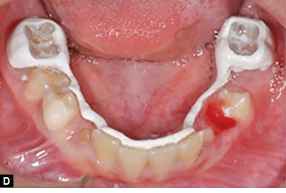 Fig 1: First case report” by Gaetano Ierardo of PEEK as a space maintainer26BruxZir: BruxZir is three to five times more fracture-tough than standard zirconia, with a flexural strength of up to 1,465 MPa.29 This gives the material an excellent impact resistance to the masticatory forces in the mouth. The material has got minimal thermal expansion, which will allow it to stay in the mouth without changing shape or becoming loose in the teeth. The first published paper on using digital technology to fabricate an SM was by Soni. While treating a 6-year-old female patient, the author employed BruxZir as the material for the device (Fig. 4). To keep the appliance in place, the SM was designed so that it was supported by both the canine and the primary second molar. This allowed for better appliance retention, prevented tooth tipping, and ensured that masticatory forces were distributed equally across the extracted tooth's region. There were no issues with the appliance after 6 months of testing.

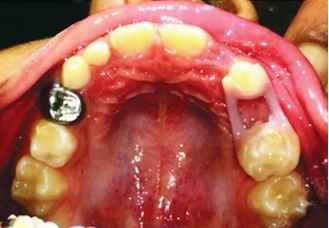 Fig 2: Intraoral photograph 6 months after placement of appliance, by HK Soni34Trilor Trilor is a CAD/CAM processed fiber-reinforced composite (FRC) resin. This is a metal-free, biocompatible alternative material. Main advantages include its Durability, elastic property, low weight, biocompatibility, and repairability. Beretta and Cirulli30 developed a metal-free CAD-CAM device to produce safe appliances for special needs patients, who require regular magnetic resonance imaging (MRI) in the head region to monitor certain diseases such as epilepsy or vascular problems. They fabricated a Nance palatal arch space maintainer using Trilor and directly bonded on the palatal surface of the first primary molar.

Fig 3: Digital pattern acquisition, thanks to CAD software and design of the devices by Gaetano Ierardo26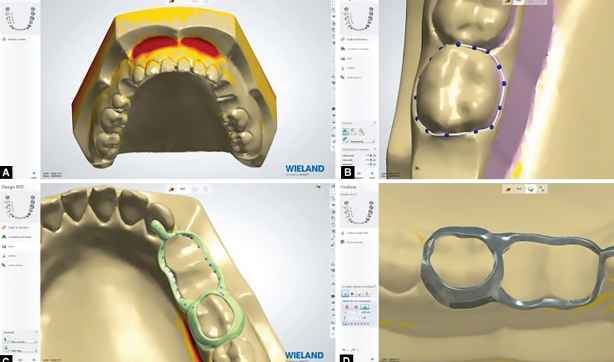 
Steps in Fabrication Using CAD/CAM TechnologyCAD-CAM processing begins with a traditional impression from the dentist, which is then digitized in the lab. Sirona introduced the first chairside CAD-CAM technology, the CEREC system, which allows dentists to design and fabricate restorations right in the dental office.31 By using chairside and laboratory CAD-CAM manufacturing methods, dental restorations/ appliances can be made more rapidly.There are three general steps in the digital restoration workflow: Step 1: After taking a dental impression and pouring the model, the models are digitalized using an additional oral scanner.Step 2: Light beams strike the scanned object from all angles, and miniature cameras film it. The outcome is a cloud of points since the scans are multiple and detected across the entire model. The virtual model is created by connecting the dots and reconstructing a pattern of tiny polygons.Step 3: After obtaining a virtual model, it is instantly integrated into the CAD (computer-aided design) software system. Using the zoom, rotate, and panning tools, the model can be viewed from various angles and magnifications, making it easier to analyze it and develop a personalized device. This technology enables the creation of devices and the determination of numerous variables such as material thickness, retention, undercuts, and cementation space.Step 4: At this point, the file is transferred to the CAM, where milling begins the device's fabrication. This is a manufacturing method that involves subtracting a block of chosen material from a previously specified form using CAD software (in about 1 hour).Three-dimensional (3D) Print TechnologyIn this technology, a digital file may be used to construct a layer-by-layer design for a 3D object of any shape or geometry. The digital 3D model is saved in STL format and then sent to the 3D printer where the layer by layer design of an entire 3D object is formed. This creation of the 3D-printed object is achieved using additive processes. Each of these layers can be observed as a thin sliced horizontal cross-section of the eventual object.A cross-section of the final object is represented by each of these layers. Pawar33 was the first one to use digital 3D printing to fabricate space maintainers, with one using titanium-based powdered metal and the other clear photopolymer resin. He pointed out significance of 3D printing in pediatric dentistry.
Fig 4: (A and B) Metallic three-dimensional-printed space maintainer of titanium-based powdered metal material and (C and D) using a clear photopolymer resin” by Bhaggyashri Pawar33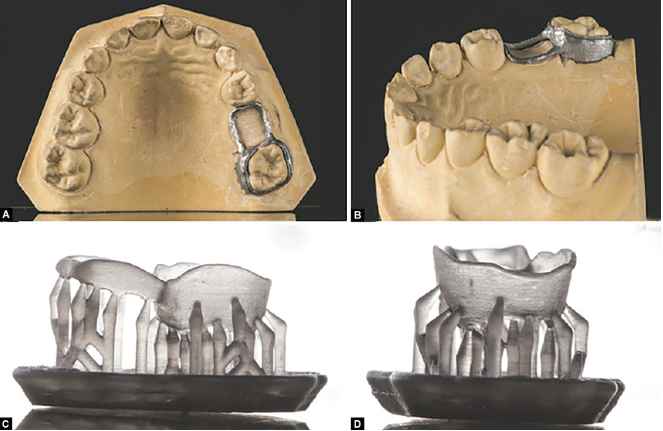 Advantages26-29 of digitally fabricated space maintainer devices and their impactDisadvantages34Overall expensive treatment.Lab assistance is required.Fabrication expertise is required.Future perspective:Further studies are needed to determine the longevity, influence on gingival health, patient compliance, cost effectiveness and acceptability of digitally manufactured space maintainers, or “Digitainers”, additional clinical and comparative research is required. Future research should include low-cost materials. Furthermore, 3D printing in pediatric dentistry has yet to be fully investigated. Using it makes innovative advancements because of its accuracy and perfection.
Conclusion:Pediatric dentistry's space maintainers have taken a giant stride towards custom orthodontics. Appliances fabricated using digital techniques are reliable and long-lasting. Thanks to recent technology for eliminating time-consuming manual fabrication stages. With the arrival of digital age, more and more `CLINICIANS' will likely begin to use it in their daily practices.References:Ngan PW et al. Orthodontic treatment in the primary dentition. Am Dent Assoc. 1988; 116:336-40. Dean JA, McDonald RE, Avery DR. Management of the developing occlusion. In: McDonald RE, Avery DR, Dean JA, eds. Dentistry for the Child and Adolescent. 8th ed. St. Louis, Mo: Mosby; 2004:631-68.  McNamara J. A. Jr. and Brudon W. L.: Orthodontic and Orthopaedic Treatment in the Mixed Dentition 3rd edition, Michigan: Needham Press. 1-7p (1993).Lahcen O. and Laila L.: Early Treatments in Orthodontics, Principles in Contemporary P-251-276. (2011)Brothwell DJ. Guidelines on the use of space maintainers following premature loss of primary teeth. J Can Dent Assoc. 1997;63(10):753-66.Kurol J. and Koch G.: “The deciduous dentition and occlusion” In: Shaw W. C. Orthodontics and Occlusal Management Oxford: Wright, Butterworth-Heinemann Ltd. 39-41p. (1993).Mathewson RJ. Fundamentals of Pediatric Dentistry. 3rd Edition. Quintessence Publishing Co., Inc;1995:326-39 Hinrichsen C.F.L. Space Maintenance in Pedodontics. Australian Dent J. 1962;7:451-456. In Year Book of Dentistry, p.169-173, 1963-64. Agrawal N, Kundu D, Agrawal K, Singhal A. Comparison of longitudinal changes in clinical periodontal parameters of canines and first molars treated with fixed orthodontic appliances. Am J Orthod Dento facial Orthop. 2016;149:325–30. Dawood A, Marti BM, Sauret-Jackson V, Darwood A. 3D printing in dentistry. Br Dent J 219(11):521-529, 2015.Wright GZ, Kennedy DB. Space control in the primary and mixed dentitions. Dent Clin North Am. 1978;22:579-601.Brauer J.C et al. Dentistry for children, fourth edition. McGraw-Hill Book Company Inc; 1959:396-435. Martinez, Norman P, Elsbach, Henry G. Functional maintenance of arch length. J. Dent. Child 1984;51:190-3. Gainsforth. Quoted in Brauer, J.C, Demerit, W.W, Higley L.B. et al Dentistry for children fourth edition. Mc Graw Hill Book Company, Inc; 1956:396-435. Ryan Keith J. Understanding and use of space maintenance procedures. J Dent Child. 1964;3:21-25. In Year Book of Dentistry. Muthu. Pediatric dentistry: principles and practice. 2nd edition. Elsevier.2011.Graber T. M &Swain. Orthodontics, current principles and techniques. St. Louis: C.V. Mosby Co. 1985. 6th edition.Fields HW. Treatment of non skeletal problems in Preadolescent children. In:Proffit WR, Fields HW, Sarver DM. Contemporary Orthodontics. 4th ed. St Louis, Mosby; 2006:433-94. Sidney Finn. Clinical pedodontics. 2nd edition. 1958.Hitchcock H.F. Preventive Orthodontics. In Finn S.B, edited: Clinical Pedodontics, 4th edition,W.B. Saunders Company, p.342-69,1973. Thurow Raymond C. Atlas of Orthodontic principles. C.V. Mosby Company, p.194-197,1970. Hinrichsen C.F.L. Space Maintenance in Pedodontics. Australian Dent J. 1962;7:451-456. In Year Book of Dentistry, p.169-173, 1963-64. R.J Andlaw. A manual of pediatric dentistry. 4th edition. Churchill living stone. 1995Maekawa M, Kanno Z, Wada T, et al. Mechanical properties of orthodontic wires made of super engineering plastic. Dent Mater J. 2015;34(1):114–119.Ierardo G, Luzzi V, Lesti M, et al. PEEK polymer in orthodontics: a pilot study on children. J Clin Exp Dent. 2017;9(10):e1271–e1275.Kun J, Dinggui Z, Wei L, et al. Clinical application of digital space maintainer fabricated by polyetherketoneketone for premature loss of deciduous teeth [J/CD]. Chin J Stomatol. 2019;13:368–372.Guo H, Wang Y, Zhao Y, et al. Computer-aided design of polyetheretherketone for application to removable pediatric space maintainers. BMC Oral Health. 2020;20(1)What is BruxZir Solid Zirconia? View Technical Information. [Internet]. BruxZir. 2021.Beretta M, Cirulli N. Metal free space maintainer for special needs patients. Adv Dentis Oral Health. 2017;6(2) Fasbinder DJ. The CEREC system: 25 years of chairside CAD/CAM dentistry. J Am Dent Assoc. 2010;141Beuer F, Schweiger J, Edelhof FD. Digital dentistry; an overview of recent developments for CAD/CAM generated restorations. Br Dent J. 2008;204(9):505–511.Pawar B. Maintenance of space by innovative three-dimensional-printed band and loop space maintainer. J Indian Soc Pedod Prevent Dentis. 2019;37(2):205. Soni HK. Application of CAD-CAM for fabrication of metal-free band and loop space maintainer. J Clin Diagn Res. 2017;11(2):ZD14–ZD16.Sl. NoContentsPage NumberIIntroduction2-3IIDefinition and terminologies 3-4IIIObjectives & Rationale of space maintenance of space maintainers 5IVIndications and contraindications of space maintainers5- 6VIFactors governing the use of space maintainers 21-30VIIPlanning of space maintenance 31-51VIIIClassification of space maintainers 52-53IXDigital space maintainers Materials used for fabrication of digital space maintainers Polyetheretherketone Polymer (PEEK)Bruxzir Trilor XFuture approach XIConclusion XIIBibliography AdvantagesImpact/ outcome1. EstheticIncreased patient acceptance 2. Metal-freeAdvantageous for patients with metal allergy, nickel allergy and special care needs patient who periodically requires to undergo MRI 3. PreciseReduced deformation and errors, breakage and de-cementation4. Quick fabrication timeReduced no. of visits hence improved patient compliance5. Single unit applianceHigh strength of the device thus avoiding fracture and reducing the failure rate.6. Smooth surfaceMakes it easy to clean and polish causing less plaque accumulation leading to better gingival health.7. LightweightIncreased comfort8. No band pinching requiredNo gingival lacerations/ Trauma